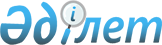 О внесении изменений в решение Шиелийского районного маслихата "О бюджете сельского округа Майлытогай на 2021-2023 годы" от 29 декабря 2020 года № 65/22
					
			С истёкшим сроком
			
			
		
					Решение Шиелийского районного маслихата Кызылординской области от 8 сентября 2021 года № 11/22. Прекращено действие в связи с истечением срока
      Шиелийский районный маслихат РЕШИЛ:
      1. Внести в решение Шиелийского районного маслихата № 65/22 "О бюджете сельского округа Майлытогай на 2021-2023 годы" от 29 декабря 2020 года (зарегистрировано в Реестре государственной регистрации нормативных правовых актов под № 8042) следующие изменения:
      пункт 1 изложить в новой редакции: 
      "1. Утвердить бюджет сельского округа Майлытогай на 2021 - 2023 годы согласно приложениям 1, 2 и 3, в том числе на 2021 год в следующих объемах:
      1) доходы - 50 540 тысяч тенге, в том числе:
      налоговые поступления - 947 тысяч тенге;
      поступления трансфертов - 49 593 тысяч тенге;
      2) затраты - 50 868 тысяч тенге;
      3) чистое бюджетное кредитование - 0;
      бюджетные кредиты - 0;
      погашение бюджетных кредитов - 0;
      4) сальдо по операциям с финансовыми активами - 0;
      приобретение финансовых активов - 0;
      поступления от продажи финансовых активов государства - 0;
      5) дефицит (профицит) бюджета – -328 тысяч тенге;
      6) финансирование дефицита (использование профицита) бюджета – 328 тысяч тенге;
      поступление займов - 0;
      погашение займов - 0; 
      используемые остатки бюджетных средств - 328 тысяч тенге.".
      Приложение 1 к указанному решению изложить в новой редакции согласно приложению к настоящему решению.
      2. Настоящее решение вводится в действие с 1 января 2021 года. Бюджет сельского округа Майлытогай на 2021 год
					© 2012. РГП на ПХВ «Институт законодательства и правовой информации Республики Казахстан» Министерства юстиции Республики Казахстан
				
      Временно исполняющий обязанности секретаря Шиелийского районного маслихата 

Н. Әмір
Приложение к решению
внеочередной 11 сессии
Шиелийcкого районного Маслихата
от "___" __________ 2021 года №______Приложение 1 к решению
Шиелийского районного маслихата
от 29 декабря 2020 года № 65/22
Категория
Категория
Категория
Категория
Категория
Сумма, тысяч тенге
Класс
Класс
Класс
Класс
Сумма, тысяч тенге
Подкласс
Подкласс
Подкласс
Сумма, тысяч тенге
Наименование
Наименование
Сумма, тысяч тенге
1. Доходы
1. Доходы
50 540
1
Налоговые поступления
Налоговые поступления
947
04
Hалоги на собственность
Hалоги на собственность
947
1
Hалоги на имущество
Hалоги на имущество
39
3
Земельный налог
Земельный налог
58
4
Hалог на транспортные средства
Hалог на транспортные средства
850
4
Поступления трансфертов
Поступления трансфертов
49 593
02
Трансферты из вышестоящих органов государственного управления
Трансферты из вышестоящих органов государственного управления
49 593
3
Трансферты из районного (города областного значения) бюджета
Трансферты из районного (города областного значения) бюджета
49 593
Функциональные группы 
Функциональные группы 
Функциональные группы 
Функциональные группы 
Функциональные группы 
Сумма, тысяч тенге
Функциональные подгруппы 
Функциональные подгруппы 
Функциональные подгруппы 
Функциональные подгруппы 
Сумма, тысяч тенге
Администраторы бюджетных программ
Администраторы бюджетных программ
Администраторы бюджетных программ
Сумма, тысяч тенге
Бюджетные программы (подпрограммы)
Бюджетные программы (подпрограммы)
Сумма, тысяч тенге
Наименование
Сумма, тысяч тенге
2. Затраты
50 868
01
Государственные услуги общего характера
18 807
1
Представительные, исполнительные и другие органы, выполняющие общие функции государственного управления
18 807
124
Аппарат акима города районного значения, села, поселка, сельского округа
18 807
001
Услуги по обеспечению деятельности акима города районного значения, села, поселка, сельского округа
17 857
022
Капитальные расходы государственного органа
950
07
Жилищно-коммунальное хозяйство
18 332,5
3
Благоустройство населенных пунктов
18 332,5
124
Аппарат акима города районного значения, села, поселка, сельского округа
18 332,5
008
Освещение улиц населенных пунктов
882,5
011
Благоустройство и озеленение населенных пунктов
17 450
08
Культура, спорт, туризм и информационное пространство
12 278
1
Деятельность в области культуры
12 278
124
Аппарат акима города районного значения, села, поселка, сельского округа
12 278
006
Поддержка культурно-досуговой работы на местном уровне
12 278
12
Транспорт и коммуникации
1 450
1
Автомобильный транспорт
1 450
124
Аппарат акима города районного значения, села, поселка, сельского округа
1 450
045
Капитальный и средний ремонт автомобильных дорог районного значения и улиц населенных пунктов
1 450
15
Трансферты
0,5
1
Трансферты
0,5
124
Аппарат акима города районного значения, села, поселка, сельского округа
0,5
048
Возврат неиспользованных (недоиспользованных) целевых трансфертов
0,5
3. Чистое бюджетное кредитование
0
4. Сальдо по операциям с финансовыми активами
0
5. Дефицит (профицит) бюджета
-328
6. Финансирование дефицита (использование профицита) бюджета
328
8
Используемые остатки бюджетных средств
328
01
Остатки бюджетных средств
328
1
Свободные остатки бюджетных средств
328
001
Свободные остатки бюджетных средств
328